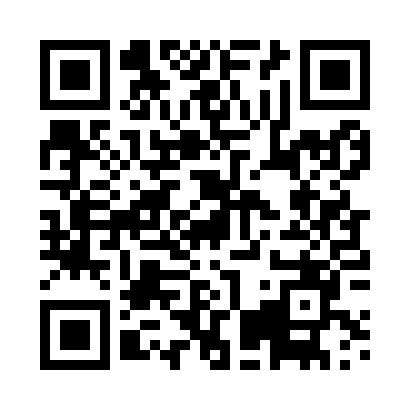 Prayer times for Picamilho, PortugalWed 1 May 2024 - Fri 31 May 2024High Latitude Method: Angle Based RulePrayer Calculation Method: Muslim World LeagueAsar Calculation Method: HanafiPrayer times provided by https://www.salahtimes.comDateDayFajrSunriseDhuhrAsrMaghribIsha1Wed4:536:361:336:278:3010:072Thu4:526:351:336:288:3110:083Fri4:506:341:336:288:3210:094Sat4:486:321:326:298:3310:115Sun4:476:311:326:308:3410:126Mon4:456:301:326:308:3510:147Tue4:436:291:326:318:3610:158Wed4:426:281:326:318:3710:169Thu4:406:271:326:328:3810:1810Fri4:396:261:326:328:3910:1911Sat4:376:251:326:338:4010:2112Sun4:366:241:326:338:4110:2213Mon4:346:231:326:348:4210:2314Tue4:336:221:326:348:4310:2515Wed4:316:211:326:358:4410:2616Thu4:306:201:326:358:4510:2817Fri4:296:191:326:368:4510:2918Sat4:276:181:326:368:4610:3019Sun4:266:181:326:378:4710:3220Mon4:256:171:326:378:4810:3321Tue4:236:161:326:388:4910:3422Wed4:226:151:326:388:5010:3623Thu4:216:151:336:398:5110:3724Fri4:206:141:336:398:5210:3825Sat4:196:131:336:408:5210:3926Sun4:186:131:336:408:5310:4127Mon4:176:121:336:418:5410:4228Tue4:166:121:336:418:5510:4329Wed4:156:111:336:428:5510:4430Thu4:146:111:336:428:5610:4531Fri4:136:101:336:438:5710:46